Mythbusters – The Death RayWatch the first section of the show (0:00 – 6:45).  What do you think of the story of the death ray so far? (plausible or busted?)What do you already know about light that might become important in this experiment?Watch the second section of the show (15:50 – 21:47)What are some things the mythbusters have said that sound like smart ideas about the science of light (anything you wouldn’t have thought of?)What are the key questions the mythbusters are trying to answer?What do you think now (plausible or busted)Watch the final portion of the show (36:40 – 44:00 (the end))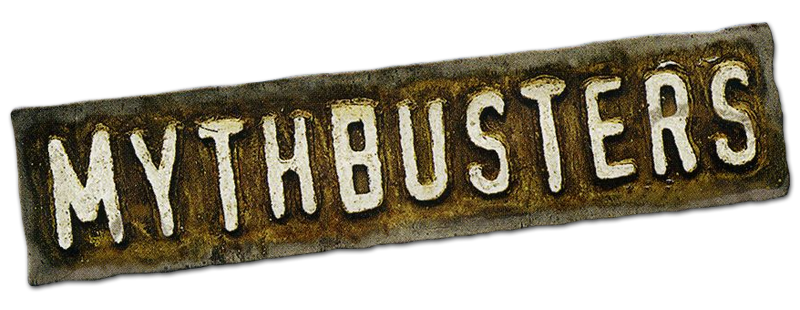 What did they do well and what could they have done better?Do you think it is busted or not (did they reasonably prove their theories?)Mythbusters – The Death RayWatch the first section of the show (0:00 – 6:45).  What do you think of the story of the death ray so far? (plausible or busted?)What do you already know about light that might become important in this experiment?Watch the second section of the show (15:50 – 21:47)What are some things the mythbusters have said that sound like smart ideas about the science of light (anything you wouldn’t have thought of?)What are the key questions the mythbusters are trying to answer?What do you think now (plausible or busted)Watch the final portion of the show (36:40 – 44:00 (the end))What did they do well and what could they have done better?Do you think it is busted or not (did they reasonably prove their theories?)